What is Dementia?Dementia is a collective term used to describe the symptoms that individuals with different brain disorders/ damage can have with their memory, language, and thinking. Alzheimer’s Disease is the most common/ Known disorder under the Dementia umbrella.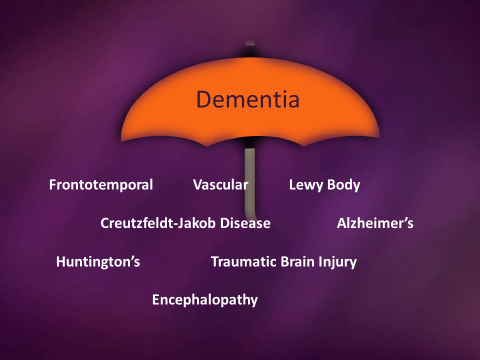 What are some potential signs of Dementia?Memory LossConfusion/ Disorientation to Time & PlacePoor Reasoning/  Impaired JudgmentInappropriate BehaviorLoss of Communication SkillsHow do I communicate with/ help someone who has, or may show signs of Dementia?Use short, simple sentencesAllow the person time to process what you are sayingAddress the person by their preferred nameLet the person know that you are here to helpTalk slowly and clearlyAsk one question at a timeSpeak only when you are visible to the person; maintain eye contactLimit distractions i.e. hand gestures, noiseWhat should I NOT DO when communicating with someone who has, or may show signs of Dementia?Talk loudly if they do not understandTalk as if the person isn’t thereLook frustrated or madUse sarcasm or humorRush the personArgueWho do I call for help?In case of Emergency call 911The person’s Caregiver (If Possible)Police/ Fire Department (within city limits) (865)215-4010Rural Metro (outside city limits) (865)546-9960Who do I contact for more information?Purple Cities Alliance www.purplecities.orgAlzheimer’s Tennessee  www.alzTennessee.org (865)544-6288 or toll- free 888-326-9888Alzheimer’s Association Eastern TN Chapter www.alz.org/tn (865)200-6668 or 24/7 help line: 1(800)272-3900